HMI Infineon DayPutting a new (inter)face on yourrelationship with technologyWednesday March 27th, 2019 from 9:00 am to 5:30 pm
Messe Congress Graz, Graz (Austria)REGISTRATION AND APPLICATION FORM> Company> Contact Person> MembershipAre you member of a Silicon Europe Alliance cluster?      Yes		No	If yes, which one?Are you member of another cluster?   ………………………………………………………………………………..> Description of your activities > Areas of interest in HMI innovation: please check the appropriate box(es)> Description of your unique expertise and know-how according to your choice(s)> Customers> Key words> What kind of cooperation do you expect from Infineon?Exchanging with Infineon on technology/product/application questions/ideas	 	Joint innovation/research project to develop technology/product/application	 	Building-up and promoting joint system offering to the market (joint go-to-market) 	Other (please specify):					………………………………………………………………………………> Have you ever interacted with Infineon before?Yes		No	If yes, please give a short description and your contact person(s) at Infineon> CommentsPlease fill in this Application Form and submit it to Minalogicby Feb 20, 2019Application processCompanies or research institutes wanting to participate, are kindly requested to fill in the registration and application form and send it back to the respective cluster contact.Please send your application directly to Catherine Jury (catherine.jury@minalogic.com) and Ruth Aigner (ruth.aigner@silicon-alps.at).The Silicon Europe clusters, together with Infineon, will then make a selection of companies and research institutes and the selected ones will be formally invited to participate in the event.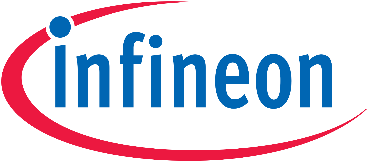 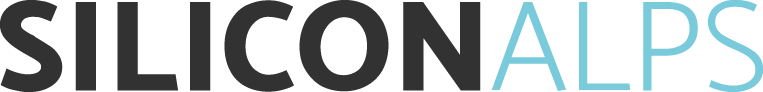 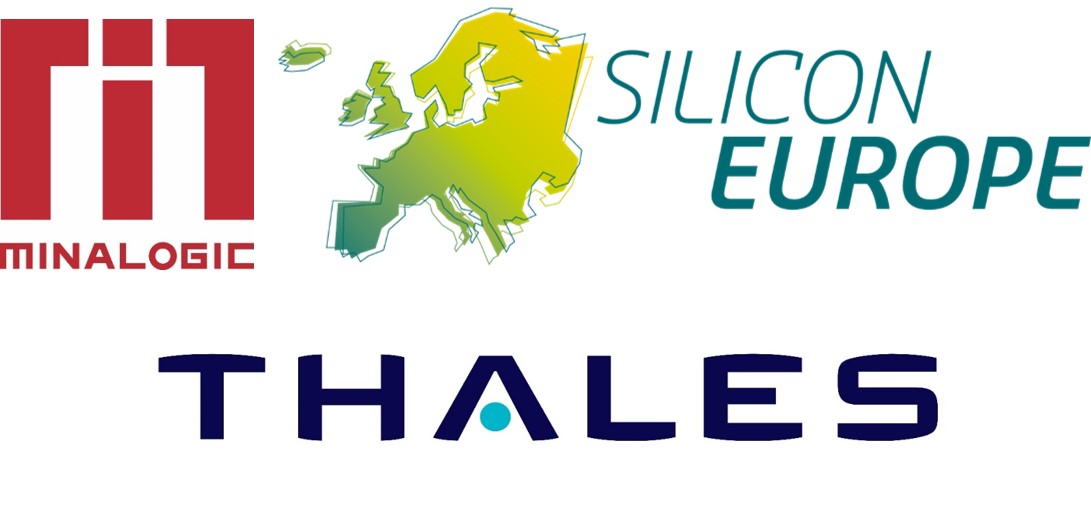 Company Name:Website address:Name:First NameE-mail:Mobile Phone:BCS (NL) 	Distretto G&HT (IT) 	DSP Valley (BE) 	GAIA (ES) 	High Tech NL (NL) 	MESAP (IT) 	MIDAS (EI) 	Minalogic (FR) 	SCS (FR) 	Silicon Alps (AT) 	Silicon Saxony (DE) 	TechWorks (UK) 	1234Audio sensing / generalAudio sensing / Audio recordingAudio sensing / Voice recognitionAudio sensing / acoustic communication5678Environmental sensing / generalEnvironmental sensing / Emissions measurementsGesture controlRadar Sensing9101112Vital sensing3D camera-based time-of-flight applications for next-generation scanningsensing, identification and tracking capabilities, ideally augmented through sensor fusionAny Other Technologies regarding HMI innovation